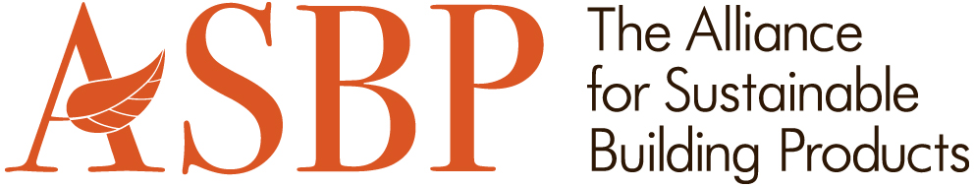 ASBP Mailing List/Newsletter Sign-up FormPlease return this form to larry@asbp.org.uk. By returning this form you consent for the persons listed in the above table to join our mailing list and receive our newsletter/mailings.You can change your mind at any time by clicking the unsubscribe link in the footer of any mailing you receive from us, or by contacting us at info@asbp.org.uk.We will treat your information with respect. For more information about our privacy practices please visit our website to read our Privacy Policy.First nameSurnameCompany nameEmail address